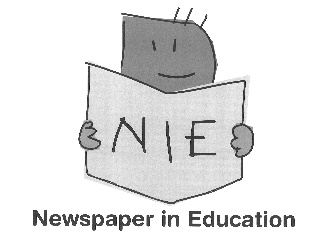 兵庫県NIE実践指定校申込み用紙2023年度から、NIE実践校を希望します。年　　  月　  　日兵庫県NIE推進協議会事務局　行FAX　078-362-7424✉　hyogo-nie@kobe-np.co.jpFAXかメールで2022年12月～2023年2月末日までにお送りくださいふりがな学校名ふりがな校長名学校所在地〒電話番号FAX番号Ｅ-mail